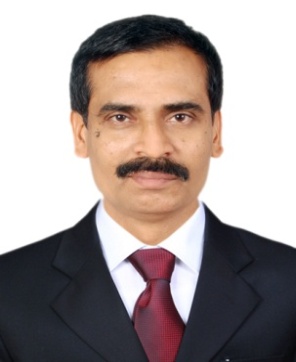 VIJAYAKUMARVIJAYAKUMAR.266941@2freemail.com  Seeking Assignments As  Senior Accountant/Accountant in Accounts & Finance Department with an Organization of Repute. Professional SynopsisA dynamic professional with more than 8 years of rich Overseas & indigenous experience in Accounting & Finance operations with diverse industries.Comprehensive experience in implementing systems, procedures & manuals for managing preparation & maintenance of statutory books of group accounts & financial statements including P&L account, Journal, Balance Sheet, Bank Reconciliation Statement ensuring conformance to time, accuracy and statutory norms.Skilled in managing preparation of MIS reports for providing feedback to top management for controlling performances, payables & receivables, profitability, etc. Possess sound knowledge of ERP domains – Orion (Oracle-10g), Sap(fico-Ecc6.0), Tally Erp.9An effective communicator with good relationship building, training & interpersonal skills. Other Key Skills-	Financial Planning			- 	Budgeting & Cost Control		-	Receivables & Payables Mgmt.- 	Internal Controls			- 	Resource Optimization 			-	Fixed Asset Management		- 	Liaising & Coordination			CAREER RECITALNational Packaging Industries (Manufacturing) , Ajman, UAEFrom  Nov’2006 to Jan’2015.																	   Accountant Key DeliverablesGenerating and finalizing various Books of Accounts and Reports associated with Payables, Receivables as well as Payroll Management. Coordinating with all departments on behalf of ManagementFollow-up and Monitoring Collection and Allocation of Payments, Customer account details for Non payment, delayed payments and other irregularities.Responsibilities of all record keeping aspects of Accounts Payable, such as Payment due dates & amounts. Prepare and keep AP Registers, Monthly Reports for Management. (Erp: Orion (based onOracle by 3infotech).Notable HighlightsVJ ASSOCIATES & TAX CONSULTANTS, MALAPPURAMDec’03 – Oct’06									Accountant & Tax ProfessionalKey DeliverablesInvolved in the generation and finalization of various Books of Accounts, Stock Inventories and Taxation reports for various Clients.(Manual & Tally 7.2)AM Motors (Authorised Dealer of Maruti Udyog Ltd.), Malappuram, Kerala,IndiaFeb’03 - Nov’03																		 AccountantKey DeliverablesRendered assistance to the Senior Accounts Officer for the generation of various Books of Accounts and other Financial statements.(Tally 7.2)Muraleedharan (ACA), KeralaOct’01 - Jan’03											 Audit Assistant/AccountantKey DeliverablesRendered assistance to the Auditor for Auditing the Books of Accounts of various clients and Government Agencies and Scheduled Banks.(Manual & Tally 6.3)Techno Steels, KeralaSep’98 – Sep’01																	   Accountant Key DeliverablesInvolved in the overall management as well as preparation & finalization of the Books of Accounts and generation of various statements.(Tally 6.3)Wayanad Sarva Seva Mandal Social Welfare Organization, KeralaSep’96 – Jul’98																	   Accountant Key DeliverablesRendered assistance for the generation of Monthly, Quarterly and Yearly Utilization Statements, Receipts & Payments Accounts, Income & Expenditure Accounts specified by Action aid India and FCRA (FERA) Statements prepared to submit Ministry of Home Affairs.(Tally 5.4)Chartered Accountant’s Firm, KeralaJan’89 - Apr’96								Accounts/ Audit Assistant/ TypistKey DeliverablesRendered assistance towards typing, filing, preparation & finalization of Books of Accounts (Cash Book, Purchase Ledgers, Sales Ledgers, Journal and Stock inventories).Involved in the generation of Manufacturing, Trading, Profit & Loss Account and Balance Sheet for various firms and provided assistance the Auditor for Auditing the Books of accounts of various clients. (Manual &Tally 5.4)ACADEMIAB.com Degree from University of Calicut Diploma in Travel and Tourism ManagementCompleted Post Graduate Diploma in TaxationIT ForteOperating Systems		:	Windows XP, Windows 98Word Processors		:	Ms-Word, WordStarSpread Sheets		:	Ms-Excel, Lotus 1-2-3Presentation & Graphics	:	PowerPoint Accounting Package		:	Tally 7.2, PeachTree, DacEasyERP		: Tally.Erp9,                                    : Orion (3i Infotech – Based on Oracle 10g)		: SAP(FICO) Ecc 6.0PERSONAL DOSSIERDate of Birth	:	31st May, 1966Languages Known	:	English, Malayalam and HindiExpiry Date	:	09.08.2025.Place of Issue	:	MALAPPURAMVisa Status	:	Visiting Visa (Transferable)